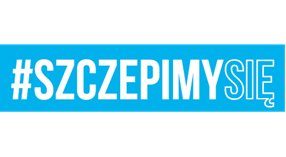 Kutno, 16 listopada 2021 r.INFORMACJAO UNIEWAŻNIENIU POSTĘPOWANIA w zakresie części zamówienia  52Dotyczy: postępowania w dziedzinach obronności i bezpieczeństwa prowadzonego w trybie przetargu ograniczonego pn. dostawa technicznych środków materiałowych do statków powietrznych 
w latach 2021÷2024 – sprawa 76/2021Zamawiający – Wydział Techniki Lotniczej 3. Regionalnej Bazy Logistycznej, 
ul. Bohaterów Walk nad Bzurą, 99-300 Kutno, na podstawie art. 260 ust. 1 i 2 ustawy 
z dnia 11 września 2019 r. Prawo zamówień publicznych (Dz. U. z 2021 r. poz. 1129), zwanej dalej ustawą Pzp, informuje o unieważnieniu postępowania o udzielenie zamówienia w dziedzinach obronności i bezpieczeństwa prowadzonego w trybie przetargu ograniczonego na podstawie art. 410 ust. 1, na zasadach określonych w art. 411 ustawy Pzp, przedmiotem którego jest dostawa technicznych środków materiałowych do statków powietrznych w latach 2021÷2024 – sprawa 76/2021, w zakresie części zamówienia 
52.Uzasadnienie faktyczneWykonawca uchylił się od zawarcia umowy w sprawie zamówienia publicznego w części 52.Uzasadnienie prawneZgodnie z art. 255 pkt 7 z uwzględnieniem art. 263 ustawy Pzp.KOMENDANT 3. REGIONALNEJ BAZY LOGISTYCZNEJz upoważnieniaSZEF TECHNIKI LOTNICZEJ /-/ ppłk Mirosław MAJEWSKIIwona IWOŁA (tel. 261 430 104)16.11.2021 r.3RBLog-SZPB.2612